PENGARUH SENAM HAMIL TERHADAP BERAT BADAN DAN KADAR GULA DARAH IBU HAMIL TRIMESTER III DI PUSKESMAS RAWAT INAP SIDOMULYO KOTA PEKANBARU SKRIPSI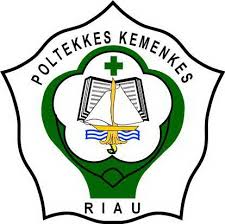 OLEHILDA LINDRIYANI
NIM. P031815301012KEMENTERIAN KESEHATAN REPUBLIK INDONESIAPOLITEKNIK KESEHATAN RIAUJURUSAN KEBIDANANPRODI DIV KEBIDANANPEKANBARU2019 PENGARUH SENAM HAMIL TERHADAP BERAT BADAN DAN KADAR GULA DARAH IBU HAMIL TRIMESTER III DI PUSKESMAS RAWAT INAP SIDOMULYO KOTA PEKANBARU SKRIPSIDiajukan sebagai syarat untuk memperoleh Gelar Sarjana Sain TerapanOLEHILDA LINDRIYANI
NIM. P031815301012KEMENTERIAN KESEHATAN REPUBLIK INDONESIAPOLITEKNIK KESEHATAN RIAUJURUSAN KEBIDANANPRODI DIV KEBIDANANPEKANBARU2019